OS PARTICIPANTES DO PROJETO ___, QUALIFICADOS ABAIXO, DECLARAM QUE AUTORIZAM (nome completo) ___, BRASILEIRO(A), PORTADOR(A) DA CARTEIRA DE IDENTIDADE Nº ___, INSCRITO(A) NO CPF/MF SOB O Nº ___, RESIDENTE E DOMICILIADO NA (endereço completo) ___, A REPRESENTÁ-LOS COMO PROPONENTE NO EDITAL FORÇA E LUZ ENERGIA CULTURAL 01/2022. CASO O PROJETO SEJA SELECIONADO, FICA O REPRESENTANTE DESDE JÁ AUTORIZADO A RECEBER EVENTUAL PRÊMIO OU REEMBOLSO PREVISTO NO EDITAL.Porto Alegre, __ de ___________ de 2022.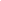 Nome completo:CPF:Função no projeto: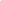 Nome completo:CPF:Função no projeto: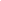 Nome completo:CPF:Função no projeto: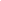 Nome completo:CPF:Função no projeto: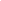 Nome completo:CPF:Função no projeto: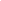 Nome completo:CPF:Função no projeto: